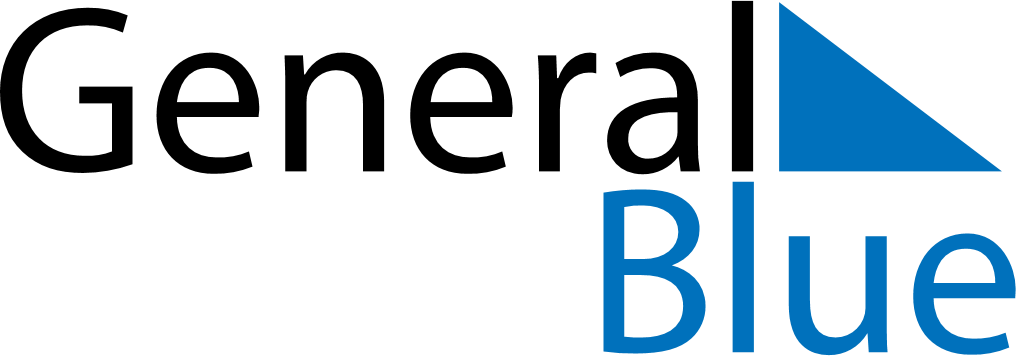 October 2023October 2023October 2023October 2023AlbaniaAlbaniaAlbaniaSundayMondayTuesdayWednesdayThursdayFridayFridaySaturday12345667891011121313141516171819202021Mother Teresa Day2223242526272728293031